中國生產力中心中區服務處報名單 (報名日期:113年   月   日)職業安全衛生管理員線上報名https://reurl.cc/XWonaa《〈此頁為參考範例可不列印〉》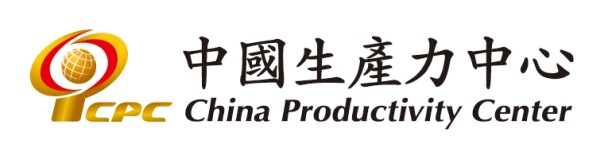 職業安全衛生管理員訓練班※「勞動部職業安全衛生署」，認可得辦理職業安全管理人員訓練。職業安全衛生管理員訓練班※「勞動部職業安全衛生署」，認可得辦理職業安全管理人員訓練。職業安全衛生管理員訓練班※「勞動部職業安全衛生署」，認可得辦理職業安全管理人員訓練。職業安全衛生管理員訓練班※「勞動部職業安全衛生署」，認可得辦理職業安全管理人員訓練。職業安全衛生管理員訓練班※「勞動部職業安全衛生署」，認可得辦理職業安全管理人員訓練。職業安全衛生管理員訓練班※「勞動部職業安全衛生署」，認可得辦理職業安全管理人員訓練。職業安全衛生管理員訓練班※「勞動部職業安全衛生署」，認可得辦理職業安全管理人員訓練。職業安全衛生管理員訓練班※「勞動部職業安全衛生署」，認可得辦理職業安全管理人員訓練。職業安全衛生管理員訓練班※「勞動部職業安全衛生署」，認可得辦理職業安全管理人員訓練。職業安全衛生管理員訓練班※「勞動部職業安全衛生署」，認可得辦理職業安全管理人員訓練。職業安全衛生管理員訓練班※「勞動部職業安全衛生署」，認可得辦理職業安全管理人員訓練。職業安全衛生管理員訓練班※「勞動部職業安全衛生署」，認可得辦理職業安全管理人員訓練。職業安全衛生管理員訓練班※「勞動部職業安全衛生署」，認可得辦理職業安全管理人員訓練。職業安全衛生管理員訓練班※「勞動部職業安全衛生署」，認可得辦理職業安全管理人員訓練。※本課程結訓取得職業安全衛生管理員結業證明，方能參加乙級安全衛生管理技術士技能檢定。●課程內容時數及費用：115小時  費用：12000元/人【含營業稅、教材；不含考試費用】1.職業安全衛生相關法規:43小時2.職業安全衛生計畫及管理：16小時3.專業課程：56小時。●上課資格：高中、高職以上畢業。＊註：參加技能檢定報名時，需在檢附工作經驗(各種行業經驗皆可)證明一年以上。上課地點：台中市西屯區工業38路189號。※本課程結訓取得職業安全衛生管理員結業證明，方能參加乙級安全衛生管理技術士技能檢定。●課程內容時數及費用：115小時  費用：12000元/人【含營業稅、教材；不含考試費用】1.職業安全衛生相關法規:43小時2.職業安全衛生計畫及管理：16小時3.專業課程：56小時。●上課資格：高中、高職以上畢業。＊註：參加技能檢定報名時，需在檢附工作經驗(各種行業經驗皆可)證明一年以上。上課地點：台中市西屯區工業38路189號。※本課程結訓取得職業安全衛生管理員結業證明，方能參加乙級安全衛生管理技術士技能檢定。●課程內容時數及費用：115小時  費用：12000元/人【含營業稅、教材；不含考試費用】1.職業安全衛生相關法規:43小時2.職業安全衛生計畫及管理：16小時3.專業課程：56小時。●上課資格：高中、高職以上畢業。＊註：參加技能檢定報名時，需在檢附工作經驗(各種行業經驗皆可)證明一年以上。上課地點：台中市西屯區工業38路189號。※本課程結訓取得職業安全衛生管理員結業證明，方能參加乙級安全衛生管理技術士技能檢定。●課程內容時數及費用：115小時  費用：12000元/人【含營業稅、教材；不含考試費用】1.職業安全衛生相關法規:43小時2.職業安全衛生計畫及管理：16小時3.專業課程：56小時。●上課資格：高中、高職以上畢業。＊註：參加技能檢定報名時，需在檢附工作經驗(各種行業經驗皆可)證明一年以上。上課地點：台中市西屯區工業38路189號。※本課程結訓取得職業安全衛生管理員結業證明，方能參加乙級安全衛生管理技術士技能檢定。●課程內容時數及費用：115小時  費用：12000元/人【含營業稅、教材；不含考試費用】1.職業安全衛生相關法規:43小時2.職業安全衛生計畫及管理：16小時3.專業課程：56小時。●上課資格：高中、高職以上畢業。＊註：參加技能檢定報名時，需在檢附工作經驗(各種行業經驗皆可)證明一年以上。上課地點：台中市西屯區工業38路189號。※本課程結訓取得職業安全衛生管理員結業證明，方能參加乙級安全衛生管理技術士技能檢定。●課程內容時數及費用：115小時  費用：12000元/人【含營業稅、教材；不含考試費用】1.職業安全衛生相關法規:43小時2.職業安全衛生計畫及管理：16小時3.專業課程：56小時。●上課資格：高中、高職以上畢業。＊註：參加技能檢定報名時，需在檢附工作經驗(各種行業經驗皆可)證明一年以上。上課地點：台中市西屯區工業38路189號。※本課程結訓取得職業安全衛生管理員結業證明，方能參加乙級安全衛生管理技術士技能檢定。●課程內容時數及費用：115小時  費用：12000元/人【含營業稅、教材；不含考試費用】1.職業安全衛生相關法規:43小時2.職業安全衛生計畫及管理：16小時3.專業課程：56小時。●上課資格：高中、高職以上畢業。＊註：參加技能檢定報名時，需在檢附工作經驗(各種行業經驗皆可)證明一年以上。上課地點：台中市西屯區工業38路189號。※本課程結訓取得職業安全衛生管理員結業證明，方能參加乙級安全衛生管理技術士技能檢定。●課程內容時數及費用：115小時  費用：12000元/人【含營業稅、教材；不含考試費用】1.職業安全衛生相關法規:43小時2.職業安全衛生計畫及管理：16小時3.專業課程：56小時。●上課資格：高中、高職以上畢業。＊註：參加技能檢定報名時，需在檢附工作經驗(各種行業經驗皆可)證明一年以上。上課地點：台中市西屯區工業38路189號。※本課程結訓取得職業安全衛生管理員結業證明，方能參加乙級安全衛生管理技術士技能檢定。●課程內容時數及費用：115小時  費用：12000元/人【含營業稅、教材；不含考試費用】1.職業安全衛生相關法規:43小時2.職業安全衛生計畫及管理：16小時3.專業課程：56小時。●上課資格：高中、高職以上畢業。＊註：參加技能檢定報名時，需在檢附工作經驗(各種行業經驗皆可)證明一年以上。上課地點：台中市西屯區工業38路189號。※本課程結訓取得職業安全衛生管理員結業證明，方能參加乙級安全衛生管理技術士技能檢定。●課程內容時數及費用：115小時  費用：12000元/人【含營業稅、教材；不含考試費用】1.職業安全衛生相關法規:43小時2.職業安全衛生計畫及管理：16小時3.專業課程：56小時。●上課資格：高中、高職以上畢業。＊註：參加技能檢定報名時，需在檢附工作經驗(各種行業經驗皆可)證明一年以上。上課地點：台中市西屯區工業38路189號。※本課程結訓取得職業安全衛生管理員結業證明，方能參加乙級安全衛生管理技術士技能檢定。●課程內容時數及費用：115小時  費用：12000元/人【含營業稅、教材；不含考試費用】1.職業安全衛生相關法規:43小時2.職業安全衛生計畫及管理：16小時3.專業課程：56小時。●上課資格：高中、高職以上畢業。＊註：參加技能檢定報名時，需在檢附工作經驗(各種行業經驗皆可)證明一年以上。上課地點：台中市西屯區工業38路189號。※本課程結訓取得職業安全衛生管理員結業證明，方能參加乙級安全衛生管理技術士技能檢定。●課程內容時數及費用：115小時  費用：12000元/人【含營業稅、教材；不含考試費用】1.職業安全衛生相關法規:43小時2.職業安全衛生計畫及管理：16小時3.專業課程：56小時。●上課資格：高中、高職以上畢業。＊註：參加技能檢定報名時，需在檢附工作經驗(各種行業經驗皆可)證明一年以上。上課地點：台中市西屯區工業38路189號。※本課程結訓取得職業安全衛生管理員結業證明，方能參加乙級安全衛生管理技術士技能檢定。●課程內容時數及費用：115小時  費用：12000元/人【含營業稅、教材；不含考試費用】1.職業安全衛生相關法規:43小時2.職業安全衛生計畫及管理：16小時3.專業課程：56小時。●上課資格：高中、高職以上畢業。＊註：參加技能檢定報名時，需在檢附工作經驗(各種行業經驗皆可)證明一年以上。上課地點：台中市西屯區工業38路189號。※本課程結訓取得職業安全衛生管理員結業證明，方能參加乙級安全衛生管理技術士技能檢定。●課程內容時數及費用：115小時  費用：12000元/人【含營業稅、教材；不含考試費用】1.職業安全衛生相關法規:43小時2.職業安全衛生計畫及管理：16小時3.專業課程：56小時。●上課資格：高中、高職以上畢業。＊註：參加技能檢定報名時，需在檢附工作經驗(各種行業經驗皆可)證明一年以上。上課地點：台中市西屯區工業38路189號。開課時段日期開課時段日期＊實際上課 日期 時間，依上課通知單《課表為準》       請在上課前工作天3天完成報名＊實際上課 日期 時間，依上課通知單《課表為準》       請在上課前工作天3天完成報名＊實際上課 日期 時間，依上課通知單《課表為準》       請在上課前工作天3天完成報名＊實際上課 日期 時間，依上課通知單《課表為準》       請在上課前工作天3天完成報名＊實際上課 日期 時間，依上課通知單《課表為準》       請在上課前工作天3天完成報名＊實際上課 日期 時間，依上課通知單《課表為準》       請在上課前工作天3天完成報名＊實際上課 日期 時間，依上課通知單《課表為準》       請在上課前工作天3天完成報名＊實際上課 日期 時間，依上課通知單《課表為準》       請在上課前工作天3天完成報名＊實際上課 日期 時間，依上課通知單《課表為準》       請在上課前工作天3天完成報名＊實際上課 日期 時間，依上課通知單《課表為準》       請在上課前工作天3天完成報名＊實際上課 日期 時間，依上課通知單《課表為準》       請在上課前工作天3天完成報名＊實際上課 日期 時間，依上課通知單《課表為準》       請在上課前工作天3天完成報名開課時段日期開課時段日期夜間班夜間班週一至四1830~2130週一至四1830~2130週一至四1830~2130假日班週六、日900~1700週六、日900~1700白天班白天班白天班每週五 0900~1800開課時段日期開課時段日期夜間班夜間班《請先報名》即將開訓，達15人開訓《請先報名》即將開訓，達15人開訓《請先報名》即將開訓，達15人開訓假日班《請先報名》即將開訓，達15人開訓《請先報名》即將開訓，達15人開訓白天班白天班白天班《確定開課》開課時段日期開課時段日期113年5月8日~7月25日113年5月8日~7月25日113年5月8日~7月25日113年5月8日~7月25日113年5月8日~7月25日113年6月15日~8月18 日113年6月15日~8月18 日113年6月15日~8月18 日113年 3月15日~ 7月26日 113年 3月15日~ 7月26日 113年 3月15日~ 7月26日 113年 3月15日~ 7月26日 開課時段日期開課時段日期下期暫定8月14日~11月6日下期暫定8月14日~11月6日下期暫定8月14日~11月6日下期暫定8月14日~11月6日下期暫定8月14日~11月6日下期暫定9月28日~12月1日下期暫定9月28日~12月1日下期暫定9月28日~12月1日下期暫定8月2日~12月13日下期暫定8月2日~12月13日下期暫定8月2日~12月13日下期暫定8月2日~12月13日開課時段日期開課時段日期《參考課表   點選可下載課程表》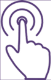 《參考課表   點選可下載課程表》《參考課表   點選可下載課程表》《參考課表   點選可下載課程表》《參考課表   點選可下載課程表》《參考課表   點選可下載課程表》《參考課表   點選可下載課程表》《參考課表   點選可下載課程表》《參考課表   點選可下載課程表》《參考課表   點選可下載課程表》《參考課表   點選可下載課程表》《參考課表   點選可下載課程表》開課時段日期開課時段日期利用網路報名  可享早鳥優惠價。利用網路報名  可享早鳥優惠價。利用網路報名  可享早鳥優惠價。利用網路報名  可享早鳥優惠價。利用網路報名  可享早鳥優惠價。利用網路報名  可享早鳥優惠價。利用網路報名  可享早鳥優惠價。利用網路報名  可享早鳥優惠價。利用網路報名  可享早鳥優惠價。利用網路報名  可享早鳥優惠價。利用網路報名  可享早鳥優惠價。利用網路報名  可享早鳥優惠價。開課時段日期開課時段日期＊實際上課 日期 時間，依上課通知單《課表為準》    請在上課前工作天3天完成報名＊實際上課 日期 時間，依上課通知單《課表為準》    請在上課前工作天3天完成報名＊實際上課 日期 時間，依上課通知單《課表為準》    請在上課前工作天3天完成報名＊實際上課 日期 時間，依上課通知單《課表為準》    請在上課前工作天3天完成報名＊實際上課 日期 時間，依上課通知單《課表為準》    請在上課前工作天3天完成報名＊實際上課 日期 時間，依上課通知單《課表為準》    請在上課前工作天3天完成報名＊實際上課 日期 時間，依上課通知單《課表為準》    請在上課前工作天3天完成報名＊實際上課 日期 時間，依上課通知單《課表為準》    請在上課前工作天3天完成報名＊實際上課 日期 時間，依上課通知單《課表為準》    請在上課前工作天3天完成報名＊實際上課 日期 時間，依上課通知單《課表為準》    請在上課前工作天3天完成報名＊實際上課 日期 時間，依上課通知單《課表為準》    請在上課前工作天3天完成報名＊實際上課 日期 時間，依上課通知單《課表為準》    請在上課前工作天3天完成報名開課時段日期開課時段日期(註:請假3小時，不用補課，請假4-22小時，結訓後之下一期補課)(註:請假3小時，不用補課，請假4-22小時，結訓後之下一期補課)(註:請假3小時，不用補課，請假4-22小時，結訓後之下一期補課)(註:請假3小時，不用補課，請假4-22小時，結訓後之下一期補課)(註:請假3小時，不用補課，請假4-22小時，結訓後之下一期補課)(註:請假3小時，不用補課，請假4-22小時，結訓後之下一期補課)(註:請假3小時，不用補課，請假4-22小時，結訓後之下一期補課)(註:請假3小時，不用補課，請假4-22小時，結訓後之下一期補課)(註:請假3小時，不用補課，請假4-22小時，結訓後之下一期補課)(註:請假3小時，不用補課，請假4-22小時，結訓後之下一期補課)(註:請假3小時，不用補課，請假4-22小時，結訓後之下一期補課)(註:請假3小時，不用補課，請假4-22小時，結訓後之下一期補課)結訓後發給期滿證明，可自行報名「乙級安全衛生管理技術士」技能檢定及格後，取得「乙級安全衛生管理技術士證」擔任 各行業(含營造業) 職安員。《檢定相關資訊 點選可下載》結訓後發給期滿證明，可自行報名「乙級安全衛生管理技術士」技能檢定及格後，取得「乙級安全衛生管理技術士證」擔任 各行業(含營造業) 職安員。《檢定相關資訊 點選可下載》結訓後發給期滿證明，可自行報名「乙級安全衛生管理技術士」技能檢定及格後，取得「乙級安全衛生管理技術士證」擔任 各行業(含營造業) 職安員。《檢定相關資訊 點選可下載》結訓後發給期滿證明，可自行報名「乙級安全衛生管理技術士」技能檢定及格後，取得「乙級安全衛生管理技術士證」擔任 各行業(含營造業) 職安員。《檢定相關資訊 點選可下載》結訓後發給期滿證明，可自行報名「乙級安全衛生管理技術士」技能檢定及格後，取得「乙級安全衛生管理技術士證」擔任 各行業(含營造業) 職安員。《檢定相關資訊 點選可下載》結訓後發給期滿證明，可自行報名「乙級安全衛生管理技術士」技能檢定及格後，取得「乙級安全衛生管理技術士證」擔任 各行業(含營造業) 職安員。《檢定相關資訊 點選可下載》結訓後發給期滿證明，可自行報名「乙級安全衛生管理技術士」技能檢定及格後，取得「乙級安全衛生管理技術士證」擔任 各行業(含營造業) 職安員。《檢定相關資訊 點選可下載》結訓後發給期滿證明，可自行報名「乙級安全衛生管理技術士」技能檢定及格後，取得「乙級安全衛生管理技術士證」擔任 各行業(含營造業) 職安員。《檢定相關資訊 點選可下載》結訓後發給期滿證明，可自行報名「乙級安全衛生管理技術士」技能檢定及格後，取得「乙級安全衛生管理技術士證」擔任 各行業(含營造業) 職安員。《檢定相關資訊 點選可下載》結訓後發給期滿證明，可自行報名「乙級安全衛生管理技術士」技能檢定及格後，取得「乙級安全衛生管理技術士證」擔任 各行業(含營造業) 職安員。《檢定相關資訊 點選可下載》結訓後發給期滿證明，可自行報名「乙級安全衛生管理技術士」技能檢定及格後，取得「乙級安全衛生管理技術士證」擔任 各行業(含營造業) 職安員。《檢定相關資訊 點選可下載》結訓後發給期滿證明，可自行報名「乙級安全衛生管理技術士」技能檢定及格後，取得「乙級安全衛生管理技術士證」擔任 各行業(含營造業) 職安員。《檢定相關資訊 點選可下載》結訓後發給期滿證明，可自行報名「乙級安全衛生管理技術士」技能檢定及格後，取得「乙級安全衛生管理技術士證」擔任 各行業(含營造業) 職安員。《檢定相關資訊 點選可下載》結訓後發給期滿證明，可自行報名「乙級安全衛生管理技術士」技能檢定及格後，取得「乙級安全衛生管理技術士證」擔任 各行業(含營造業) 職安員。《檢定相關資訊 點選可下載》結訓後，可自行報名參加「甲種職業安全衛生業務主管」電腦化測驗及格後，取得「甲種職業安全衛生業務主管結業證書」擔任 一般業職業安全衛生業務主管(不含營造業)。結訓後，可自行報名參加「甲種職業安全衛生業務主管」電腦化測驗及格後，取得「甲種職業安全衛生業務主管結業證書」擔任 一般業職業安全衛生業務主管(不含營造業)。結訓後，可自行報名參加「甲種職業安全衛生業務主管」電腦化測驗及格後，取得「甲種職業安全衛生業務主管結業證書」擔任 一般業職業安全衛生業務主管(不含營造業)。結訓後，可自行報名參加「甲種職業安全衛生業務主管」電腦化測驗及格後，取得「甲種職業安全衛生業務主管結業證書」擔任 一般業職業安全衛生業務主管(不含營造業)。結訓後，可自行報名參加「甲種職業安全衛生業務主管」電腦化測驗及格後，取得「甲種職業安全衛生業務主管結業證書」擔任 一般業職業安全衛生業務主管(不含營造業)。結訓後，可自行報名參加「甲種職業安全衛生業務主管」電腦化測驗及格後，取得「甲種職業安全衛生業務主管結業證書」擔任 一般業職業安全衛生業務主管(不含營造業)。結訓後，可自行報名參加「甲種職業安全衛生業務主管」電腦化測驗及格後，取得「甲種職業安全衛生業務主管結業證書」擔任 一般業職業安全衛生業務主管(不含營造業)。結訓後，可自行報名參加「甲種職業安全衛生業務主管」電腦化測驗及格後，取得「甲種職業安全衛生業務主管結業證書」擔任 一般業職業安全衛生業務主管(不含營造業)。結訓後，可自行報名參加「甲種職業安全衛生業務主管」電腦化測驗及格後，取得「甲種職業安全衛生業務主管結業證書」擔任 一般業職業安全衛生業務主管(不含營造業)。結訓後，可自行報名參加「甲種職業安全衛生業務主管」電腦化測驗及格後，取得「甲種職業安全衛生業務主管結業證書」擔任 一般業職業安全衛生業務主管(不含營造業)。結訓後，可自行報名參加「甲種職業安全衛生業務主管」電腦化測驗及格後，取得「甲種職業安全衛生業務主管結業證書」擔任 一般業職業安全衛生業務主管(不含營造業)。結訓後，可自行報名參加「甲種職業安全衛生業務主管」電腦化測驗及格後，取得「甲種職業安全衛生業務主管結業證書」擔任 一般業職業安全衛生業務主管(不含營造業)。結訓後，可自行報名參加「甲種職業安全衛生業務主管」電腦化測驗及格後，取得「甲種職業安全衛生業務主管結業證書」擔任 一般業職業安全衛生業務主管(不含營造業)。結訓後，可自行報名參加「甲種職業安全衛生業務主管」電腦化測驗及格後，取得「甲種職業安全衛生業務主管結業證書」擔任 一般業職業安全衛生業務主管(不含營造業)。結訓後可於報名「職業安全管理師」、「職業衛生管理師」扺充班課程享有舊生優惠價。結訓後可於報名「職業安全管理師」、「職業衛生管理師」扺充班課程享有舊生優惠價。結訓後可於報名「職業安全管理師」、「職業衛生管理師」扺充班課程享有舊生優惠價。結訓後可於報名「職業安全管理師」、「職業衛生管理師」扺充班課程享有舊生優惠價。結訓後可於報名「職業安全管理師」、「職業衛生管理師」扺充班課程享有舊生優惠價。結訓後可於報名「職業安全管理師」、「職業衛生管理師」扺充班課程享有舊生優惠價。結訓後可於報名「職業安全管理師」、「職業衛生管理師」扺充班課程享有舊生優惠價。結訓後可於報名「職業安全管理師」、「職業衛生管理師」扺充班課程享有舊生優惠價。結訓後可於報名「職業安全管理師」、「職業衛生管理師」扺充班課程享有舊生優惠價。結訓後可於報名「職業安全管理師」、「職業衛生管理師」扺充班課程享有舊生優惠價。結訓後可於報名「職業安全管理師」、「職業衛生管理師」扺充班課程享有舊生優惠價。結訓後可於報名「職業安全管理師」、「職業衛生管理師」扺充班課程享有舊生優惠價。結訓後可於報名「職業安全管理師」、「職業衛生管理師」扺充班課程享有舊生優惠價。結訓後可於報名「職業安全管理師」、「職業衛生管理師」扺充班課程享有舊生優惠價。結訓學員參加「營造業甲/丙種業務主管」課程享有舊生優惠價。結訓學員參加「營造業甲/丙種業務主管」課程享有舊生優惠價。結訓學員參加「營造業甲/丙種業務主管」課程享有舊生優惠價。結訓學員參加「營造業甲/丙種業務主管」課程享有舊生優惠價。結訓學員參加「營造業甲/丙種業務主管」課程享有舊生優惠價。結訓學員參加「營造業甲/丙種業務主管」課程享有舊生優惠價。結訓學員參加「營造業甲/丙種業務主管」課程享有舊生優惠價。結訓學員參加「營造業甲/丙種業務主管」課程享有舊生優惠價。結訓學員參加「營造業甲/丙種業務主管」課程享有舊生優惠價。結訓學員參加「營造業甲/丙種業務主管」課程享有舊生優惠價。結訓學員參加「營造業甲/丙種業務主管」課程享有舊生優惠價。結訓學員參加「營造業甲/丙種業務主管」課程享有舊生優惠價。結訓學員參加「營造業甲/丙種業務主管」課程享有舊生優惠價。結訓學員參加「營造業甲/丙種業務主管」課程享有舊生優惠價。結訓學員參加「考前總複習班」享有舊生優惠價結訓學員參加「考前總複習班」享有舊生優惠價結訓學員參加「考前總複習班」享有舊生優惠價結訓學員參加「考前總複習班」享有舊生優惠價結訓學員參加「考前總複習班」享有舊生優惠價結訓學員參加「考前總複習班」享有舊生優惠價結訓學員參加「考前總複習班」享有舊生優惠價結訓學員參加「考前總複習班」享有舊生優惠價結訓學員參加「考前總複習班」享有舊生優惠價結訓學員參加「考前總複習班」享有舊生優惠價結訓學員參加「考前總複習班」享有舊生優惠價結訓學員參加「考前總複習班」享有舊生優惠價結訓學員參加「考前總複習班」享有舊生優惠價結訓學員參加「考前總複習班」享有舊生優惠價●報名方式：1.請用網路報名：https://reurl.cc/XWonaa (字母大小寫有區分)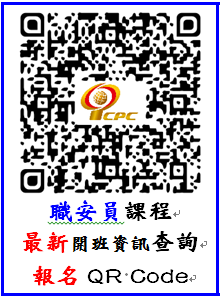             2.傳真報名表   3.或親至本中心報名。報名時請email:02400@cpc.tw或Line ID:@hhv7541s或傳真:04-23505035高中以上畢業證書及身分證正反面影本，經審核通過後，始完成報名。謝謝您。●報名方式：1.請用網路報名：https://reurl.cc/XWonaa (字母大小寫有區分)            2.傳真報名表   3.或親至本中心報名。報名時請email:02400@cpc.tw或Line ID:@hhv7541s或傳真:04-23505035高中以上畢業證書及身分證正反面影本，經審核通過後，始完成報名。謝謝您。●報名方式：1.請用網路報名：https://reurl.cc/XWonaa (字母大小寫有區分)            2.傳真報名表   3.或親至本中心報名。報名時請email:02400@cpc.tw或Line ID:@hhv7541s或傳真:04-23505035高中以上畢業證書及身分證正反面影本，經審核通過後，始完成報名。謝謝您。●報名方式：1.請用網路報名：https://reurl.cc/XWonaa (字母大小寫有區分)            2.傳真報名表   3.或親至本中心報名。報名時請email:02400@cpc.tw或Line ID:@hhv7541s或傳真:04-23505035高中以上畢業證書及身分證正反面影本，經審核通過後，始完成報名。謝謝您。●報名方式：1.請用網路報名：https://reurl.cc/XWonaa (字母大小寫有區分)            2.傳真報名表   3.或親至本中心報名。報名時請email:02400@cpc.tw或Line ID:@hhv7541s或傳真:04-23505035高中以上畢業證書及身分證正反面影本，經審核通過後，始完成報名。謝謝您。●報名方式：1.請用網路報名：https://reurl.cc/XWonaa (字母大小寫有區分)            2.傳真報名表   3.或親至本中心報名。報名時請email:02400@cpc.tw或Line ID:@hhv7541s或傳真:04-23505035高中以上畢業證書及身分證正反面影本，經審核通過後，始完成報名。謝謝您。●報名方式：1.請用網路報名：https://reurl.cc/XWonaa (字母大小寫有區分)            2.傳真報名表   3.或親至本中心報名。報名時請email:02400@cpc.tw或Line ID:@hhv7541s或傳真:04-23505035高中以上畢業證書及身分證正反面影本，經審核通過後，始完成報名。謝謝您。●報名方式：1.請用網路報名：https://reurl.cc/XWonaa (字母大小寫有區分)            2.傳真報名表   3.或親至本中心報名。報名時請email:02400@cpc.tw或Line ID:@hhv7541s或傳真:04-23505035高中以上畢業證書及身分證正反面影本，經審核通過後，始完成報名。謝謝您。●報名方式：1.請用網路報名：https://reurl.cc/XWonaa (字母大小寫有區分)            2.傳真報名表   3.或親至本中心報名。報名時請email:02400@cpc.tw或Line ID:@hhv7541s或傳真:04-23505035高中以上畢業證書及身分證正反面影本，經審核通過後，始完成報名。謝謝您。●報名方式：1.請用網路報名：https://reurl.cc/XWonaa (字母大小寫有區分)            2.傳真報名表   3.或親至本中心報名。報名時請email:02400@cpc.tw或Line ID:@hhv7541s或傳真:04-23505035高中以上畢業證書及身分證正反面影本，經審核通過後，始完成報名。謝謝您。●報名方式：1.請用網路報名：https://reurl.cc/XWonaa (字母大小寫有區分)            2.傳真報名表   3.或親至本中心報名。報名時請email:02400@cpc.tw或Line ID:@hhv7541s或傳真:04-23505035高中以上畢業證書及身分證正反面影本，經審核通過後，始完成報名。謝謝您。●報名方式：1.請用網路報名：https://reurl.cc/XWonaa (字母大小寫有區分)            2.傳真報名表   3.或親至本中心報名。報名時請email:02400@cpc.tw或Line ID:@hhv7541s或傳真:04-23505035高中以上畢業證書及身分證正反面影本，經審核通過後，始完成報名。謝謝您。●報名方式：1.請用網路報名：https://reurl.cc/XWonaa (字母大小寫有區分)            2.傳真報名表   3.或親至本中心報名。報名時請email:02400@cpc.tw或Line ID:@hhv7541s或傳真:04-23505035高中以上畢業證書及身分證正反面影本，經審核通過後，始完成報名。謝謝您。●報名方式：1.請用網路報名：https://reurl.cc/XWonaa (字母大小寫有區分)            2.傳真報名表   3.或親至本中心報名。報名時請email:02400@cpc.tw或Line ID:@hhv7541s或傳真:04-23505035高中以上畢業證書及身分證正反面影本，經審核通過後，始完成報名。謝謝您。優惠價：請用網路報名：https://reurl.cc/XWonaa (字母大小寫有區分) 優惠價：請用網路報名：https://reurl.cc/XWonaa (字母大小寫有區分) 優惠價：請用網路報名：https://reurl.cc/XWonaa (字母大小寫有區分) 優惠價：請用網路報名：https://reurl.cc/XWonaa (字母大小寫有區分) 優惠價：請用網路報名：https://reurl.cc/XWonaa (字母大小寫有區分) 優惠價：請用網路報名：https://reurl.cc/XWonaa (字母大小寫有區分) 優惠價：請用網路報名：https://reurl.cc/XWonaa (字母大小寫有區分) 優惠價：請用網路報名：https://reurl.cc/XWonaa (字母大小寫有區分) 優惠價：請用網路報名：https://reurl.cc/XWonaa (字母大小寫有區分) 優惠價：請用網路報名：https://reurl.cc/XWonaa (字母大小寫有區分) 優惠價：請用網路報名：https://reurl.cc/XWonaa (字母大小寫有區分) 優惠價：請用網路報名：https://reurl.cc/XWonaa (字母大小寫有區分) 優惠價：請用網路報名：https://reurl.cc/XWonaa (字母大小寫有區分) 優惠價：請用網路報名：https://reurl.cc/XWonaa (字母大小寫有區分) ●繳費方式：1.親自到本中心繳費。2.ATM匯款:銀行代號017,帳號00409035639。(兆豐國際商業銀行-台中分行)3.利用郵政劃撥→帳號：02406901，帳戶名稱：財團法人中國生產力中心中區服務處。●洽詢方式：04-23505038轉02400陳先生或00211廖小姐信箱:02400@cpc.tw、Line ID:@hhv7541s  傳真：04-23505035 ●繳費方式：1.親自到本中心繳費。2.ATM匯款:銀行代號017,帳號00409035639。(兆豐國際商業銀行-台中分行)3.利用郵政劃撥→帳號：02406901，帳戶名稱：財團法人中國生產力中心中區服務處。●洽詢方式：04-23505038轉02400陳先生或00211廖小姐信箱:02400@cpc.tw、Line ID:@hhv7541s  傳真：04-23505035 ●繳費方式：1.親自到本中心繳費。2.ATM匯款:銀行代號017,帳號00409035639。(兆豐國際商業銀行-台中分行)3.利用郵政劃撥→帳號：02406901，帳戶名稱：財團法人中國生產力中心中區服務處。●洽詢方式：04-23505038轉02400陳先生或00211廖小姐信箱:02400@cpc.tw、Line ID:@hhv7541s  傳真：04-23505035 ●繳費方式：1.親自到本中心繳費。2.ATM匯款:銀行代號017,帳號00409035639。(兆豐國際商業銀行-台中分行)3.利用郵政劃撥→帳號：02406901，帳戶名稱：財團法人中國生產力中心中區服務處。●洽詢方式：04-23505038轉02400陳先生或00211廖小姐信箱:02400@cpc.tw、Line ID:@hhv7541s  傳真：04-23505035 ●繳費方式：1.親自到本中心繳費。2.ATM匯款:銀行代號017,帳號00409035639。(兆豐國際商業銀行-台中分行)3.利用郵政劃撥→帳號：02406901，帳戶名稱：財團法人中國生產力中心中區服務處。●洽詢方式：04-23505038轉02400陳先生或00211廖小姐信箱:02400@cpc.tw、Line ID:@hhv7541s  傳真：04-23505035 ●繳費方式：1.親自到本中心繳費。2.ATM匯款:銀行代號017,帳號00409035639。(兆豐國際商業銀行-台中分行)3.利用郵政劃撥→帳號：02406901，帳戶名稱：財團法人中國生產力中心中區服務處。●洽詢方式：04-23505038轉02400陳先生或00211廖小姐信箱:02400@cpc.tw、Line ID:@hhv7541s  傳真：04-23505035 ●繳費方式：1.親自到本中心繳費。2.ATM匯款:銀行代號017,帳號00409035639。(兆豐國際商業銀行-台中分行)3.利用郵政劃撥→帳號：02406901，帳戶名稱：財團法人中國生產力中心中區服務處。●洽詢方式：04-23505038轉02400陳先生或00211廖小姐信箱:02400@cpc.tw、Line ID:@hhv7541s  傳真：04-23505035 ●繳費方式：1.親自到本中心繳費。2.ATM匯款:銀行代號017,帳號00409035639。(兆豐國際商業銀行-台中分行)3.利用郵政劃撥→帳號：02406901，帳戶名稱：財團法人中國生產力中心中區服務處。●洽詢方式：04-23505038轉02400陳先生或00211廖小姐信箱:02400@cpc.tw、Line ID:@hhv7541s  傳真：04-23505035 ●繳費方式：1.親自到本中心繳費。2.ATM匯款:銀行代號017,帳號00409035639。(兆豐國際商業銀行-台中分行)3.利用郵政劃撥→帳號：02406901，帳戶名稱：財團法人中國生產力中心中區服務處。●洽詢方式：04-23505038轉02400陳先生或00211廖小姐信箱:02400@cpc.tw、Line ID:@hhv7541s  傳真：04-23505035 ●繳費方式：1.親自到本中心繳費。2.ATM匯款:銀行代號017,帳號00409035639。(兆豐國際商業銀行-台中分行)3.利用郵政劃撥→帳號：02406901，帳戶名稱：財團法人中國生產力中心中區服務處。●洽詢方式：04-23505038轉02400陳先生或00211廖小姐信箱:02400@cpc.tw、Line ID:@hhv7541s  傳真：04-23505035 ●繳費方式：1.親自到本中心繳費。2.ATM匯款:銀行代號017,帳號00409035639。(兆豐國際商業銀行-台中分行)3.利用郵政劃撥→帳號：02406901，帳戶名稱：財團法人中國生產力中心中區服務處。●洽詢方式：04-23505038轉02400陳先生或00211廖小姐信箱:02400@cpc.tw、Line ID:@hhv7541s  傳真：04-23505035 ●繳費方式：1.親自到本中心繳費。2.ATM匯款:銀行代號017,帳號00409035639。(兆豐國際商業銀行-台中分行)3.利用郵政劃撥→帳號：02406901，帳戶名稱：財團法人中國生產力中心中區服務處。●洽詢方式：04-23505038轉02400陳先生或00211廖小姐信箱:02400@cpc.tw、Line ID:@hhv7541s  傳真：04-23505035 ●繳費方式：1.親自到本中心繳費。2.ATM匯款:銀行代號017,帳號00409035639。(兆豐國際商業銀行-台中分行)3.利用郵政劃撥→帳號：02406901，帳戶名稱：財團法人中國生產力中心中區服務處。●洽詢方式：04-23505038轉02400陳先生或00211廖小姐信箱:02400@cpc.tw、Line ID:@hhv7541s  傳真：04-23505035 ●繳費方式：1.親自到本中心繳費。2.ATM匯款:銀行代號017,帳號00409035639。(兆豐國際商業銀行-台中分行)3.利用郵政劃撥→帳號：02406901，帳戶名稱：財團法人中國生產力中心中區服務處。●洽詢方式：04-23505038轉02400陳先生或00211廖小姐信箱:02400@cpc.tw、Line ID:@hhv7541s  傳真：04-23505035 參加班別參加班別職業安全衛生管理員訓練 請在上課前工作天3天完成報名職業安全衛生管理員訓練 請在上課前工作天3天完成報名職業安全衛生管理員訓練 請在上課前工作天3天完成報名職業安全衛生管理員訓練 請在上課前工作天3天完成報名職業安全衛生管理員訓練 請在上課前工作天3天完成報名上課日期□夜間  □假日  □白天統編公司名稱連絡人姓  名姓  名姓  名行動電話（含分機）電話（含分機）傳真電子信箱連絡人上課學員姓  名(必填)姓  名(必填)姓  名(必填)身分證字號(必填)出生日期（民國年/月/日）(必填)出生日期（民國年/月/日）(必填)出生日期（民國年/月/日）(必填)行動電話或電話(必填)上課學員通訊地址(必填)通訊地址(必填)通訊地址(必填)戶籍地址(必填)戶籍地址(必填)戶籍地址(必填)電子信箱(必填)電子信箱(必填)電子信箱(必填)畢業學校及科系(必填)畢業學校及科系(必填)畢業學校及科系(必填)報名時請email:02400@cpc.tw或Line ID:@hhv7541s或傳真:04-23505035高中以上畢業證書及身分證正反面影本，經審核通過後，始完成報名。謝謝您。報名時請email:02400@cpc.tw或Line ID:@hhv7541s或傳真:04-23505035高中以上畢業證書及身分證正反面影本，經審核通過後，始完成報名。謝謝您。報名時請email:02400@cpc.tw或Line ID:@hhv7541s或傳真:04-23505035高中以上畢業證書及身分證正反面影本，經審核通過後，始完成報名。謝謝您。報名時請email:02400@cpc.tw或Line ID:@hhv7541s或傳真:04-23505035高中以上畢業證書及身分證正反面影本，經審核通過後，始完成報名。謝謝您。報名時請email:02400@cpc.tw或Line ID:@hhv7541s或傳真:04-23505035高中以上畢業證書及身分證正反面影本，經審核通過後，始完成報名。謝謝您。報名時請email:02400@cpc.tw或Line ID:@hhv7541s或傳真:04-23505035高中以上畢業證書及身分證正反面影本，經審核通過後，始完成報名。謝謝您。報名時請email:02400@cpc.tw或Line ID:@hhv7541s或傳真:04-23505035高中以上畢業證書及身分證正反面影本，經審核通過後，始完成報名。謝謝您。報名時請email:02400@cpc.tw或Line ID:@hhv7541s或傳真:04-23505035高中以上畢業證書及身分證正反面影本，經審核通過後，始完成報名。謝謝您。報名時請email:02400@cpc.tw或Line ID:@hhv7541s或傳真:04-23505035高中以上畢業證書及身分證正反面影本，經審核通過後，始完成報名。謝謝您。身分證正面影本黏貼處身分證正面影本黏貼處身分證正面影本黏貼處身分證正面影本黏貼處身分證正面影本黏貼處身分證正面影本黏貼處身分證反面影本黏貼處身分證反面影本黏貼處身分證反面影本黏貼處備   註備   註備   註備   註備   註備   註備   註備   註備   註本人已詳閱簡章及報名表所有內容並了解其內容無誤，本人並同意,貴中心於課程執行及廣宣所需範圍內使用本人提供之個人資料。本人已詳閱簡章及報名表所有內容並了解其內容無誤，本人並同意,貴中心於課程執行及廣宣所需範圍內使用本人提供之個人資料。本人已詳閱簡章及報名表所有內容並了解其內容無誤，本人並同意,貴中心於課程執行及廣宣所需範圍內使用本人提供之個人資料。本人已詳閱簡章及報名表所有內容並了解其內容無誤，本人並同意,貴中心於課程執行及廣宣所需範圍內使用本人提供之個人資料。本人已詳閱簡章及報名表所有內容並了解其內容無誤，本人並同意,貴中心於課程執行及廣宣所需範圍內使用本人提供之個人資料。本人已詳閱簡章及報名表所有內容並了解其內容無誤，本人並同意,貴中心於課程執行及廣宣所需範圍內使用本人提供之個人資料。本人已詳閱簡章及報名表所有內容並了解其內容無誤，本人並同意,貴中心於課程執行及廣宣所需範圍內使用本人提供之個人資料。本人已詳閱簡章及報名表所有內容並了解其內容無誤，本人並同意,貴中心於課程執行及廣宣所需範圍內使用本人提供之個人資料。本人已詳閱簡章及報名表所有內容並了解其內容無誤，本人並同意,貴中心於課程執行及廣宣所需範圍內使用本人提供之個人資料。上課期間依規定全程辦理簽到，嚴禁代簽，違者以退訓辦理。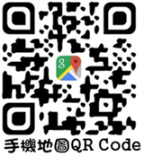 凡查課、點名時，參訓者不在教室或中途離席，均依規定辦理補課或退訓亦不予退費。★補課費用★缺課時數：0～3HR當期結訓不用補課。缺課時數：4～22HR下期補課，每小時收200元。缺課時數：23～115HR退訓，重新繳費上課。註:因病假、近親喪假、國家考試、軍事點召、訂婚、結婚、天災或其他不可抗力因素，須檢附證明文件，依個案減免。上課期間依規定全程辦理簽到，嚴禁代簽，違者以退訓辦理。凡查課、點名時，參訓者不在教室或中途離席，均依規定辦理補課或退訓亦不予退費。★補課費用★缺課時數：0～3HR當期結訓不用補課。缺課時數：4～22HR下期補課，每小時收200元。缺課時數：23～115HR退訓，重新繳費上課。註:因病假、近親喪假、國家考試、軍事點召、訂婚、結婚、天災或其他不可抗力因素，須檢附證明文件，依個案減免。上課期間依規定全程辦理簽到，嚴禁代簽，違者以退訓辦理。凡查課、點名時，參訓者不在教室或中途離席，均依規定辦理補課或退訓亦不予退費。★補課費用★缺課時數：0～3HR當期結訓不用補課。缺課時數：4～22HR下期補課，每小時收200元。缺課時數：23～115HR退訓，重新繳費上課。註:因病假、近親喪假、國家考試、軍事點召、訂婚、結婚、天災或其他不可抗力因素，須檢附證明文件，依個案減免。上課期間依規定全程辦理簽到，嚴禁代簽，違者以退訓辦理。凡查課、點名時，參訓者不在教室或中途離席，均依規定辦理補課或退訓亦不予退費。★補課費用★缺課時數：0～3HR當期結訓不用補課。缺課時數：4～22HR下期補課，每小時收200元。缺課時數：23～115HR退訓，重新繳費上課。註:因病假、近親喪假、國家考試、軍事點召、訂婚、結婚、天災或其他不可抗力因素，須檢附證明文件，依個案減免。上課期間依規定全程辦理簽到，嚴禁代簽，違者以退訓辦理。凡查課、點名時，參訓者不在教室或中途離席，均依規定辦理補課或退訓亦不予退費。★補課費用★缺課時數：0～3HR當期結訓不用補課。缺課時數：4～22HR下期補課，每小時收200元。缺課時數：23～115HR退訓，重新繳費上課。註:因病假、近親喪假、國家考試、軍事點召、訂婚、結婚、天災或其他不可抗力因素，須檢附證明文件，依個案減免。上課期間依規定全程辦理簽到，嚴禁代簽，違者以退訓辦理。凡查課、點名時，參訓者不在教室或中途離席，均依規定辦理補課或退訓亦不予退費。★補課費用★缺課時數：0～3HR當期結訓不用補課。缺課時數：4～22HR下期補課，每小時收200元。缺課時數：23～115HR退訓，重新繳費上課。註:因病假、近親喪假、國家考試、軍事點召、訂婚、結婚、天災或其他不可抗力因素，須檢附證明文件，依個案減免。上課期間依規定全程辦理簽到，嚴禁代簽，違者以退訓辦理。凡查課、點名時，參訓者不在教室或中途離席，均依規定辦理補課或退訓亦不予退費。★補課費用★缺課時數：0～3HR當期結訓不用補課。缺課時數：4～22HR下期補課，每小時收200元。缺課時數：23～115HR退訓，重新繳費上課。註:因病假、近親喪假、國家考試、軍事點召、訂婚、結婚、天災或其他不可抗力因素，須檢附證明文件，依個案減免。上課期間依規定全程辦理簽到，嚴禁代簽，違者以退訓辦理。凡查課、點名時，參訓者不在教室或中途離席，均依規定辦理補課或退訓亦不予退費。★補課費用★缺課時數：0～3HR當期結訓不用補課。缺課時數：4～22HR下期補課，每小時收200元。缺課時數：23～115HR退訓，重新繳費上課。註:因病假、近親喪假、國家考試、軍事點召、訂婚、結婚、天災或其他不可抗力因素，須檢附證明文件，依個案減免。上課期間依規定全程辦理簽到，嚴禁代簽，違者以退訓辦理。凡查課、點名時，參訓者不在教室或中途離席，均依規定辦理補課或退訓亦不予退費。★補課費用★缺課時數：0～3HR當期結訓不用補課。缺課時數：4～22HR下期補課，每小時收200元。缺課時數：23～115HR退訓，重新繳費上課。註:因病假、近親喪假、國家考試、軍事點召、訂婚、結婚、天災或其他不可抗力因素，須檢附證明文件，依個案減免。參加課程名稱□職安員初訓□職安員初訓上課日期(班別)身分證正面影本黏貼處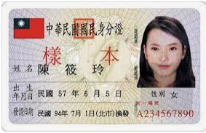 身分證正面影本黏貼處身分證反面影本黏貼處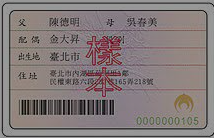 身分證反面影本黏貼處身分證反面影本黏貼處高中以上畢業證書影本（或新增一頁）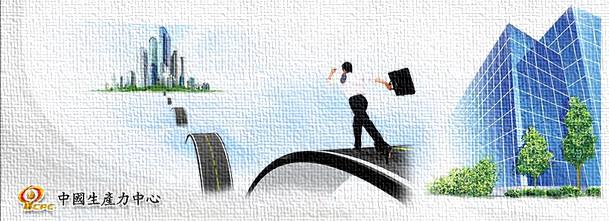 高中以上畢業證書影本（或新增一頁）高中以上畢業證書影本（或新增一頁）高中以上畢業證書影本（或新增一頁）高中以上畢業證書影本（或新增一頁）備註欄備註欄備註欄備註欄備註欄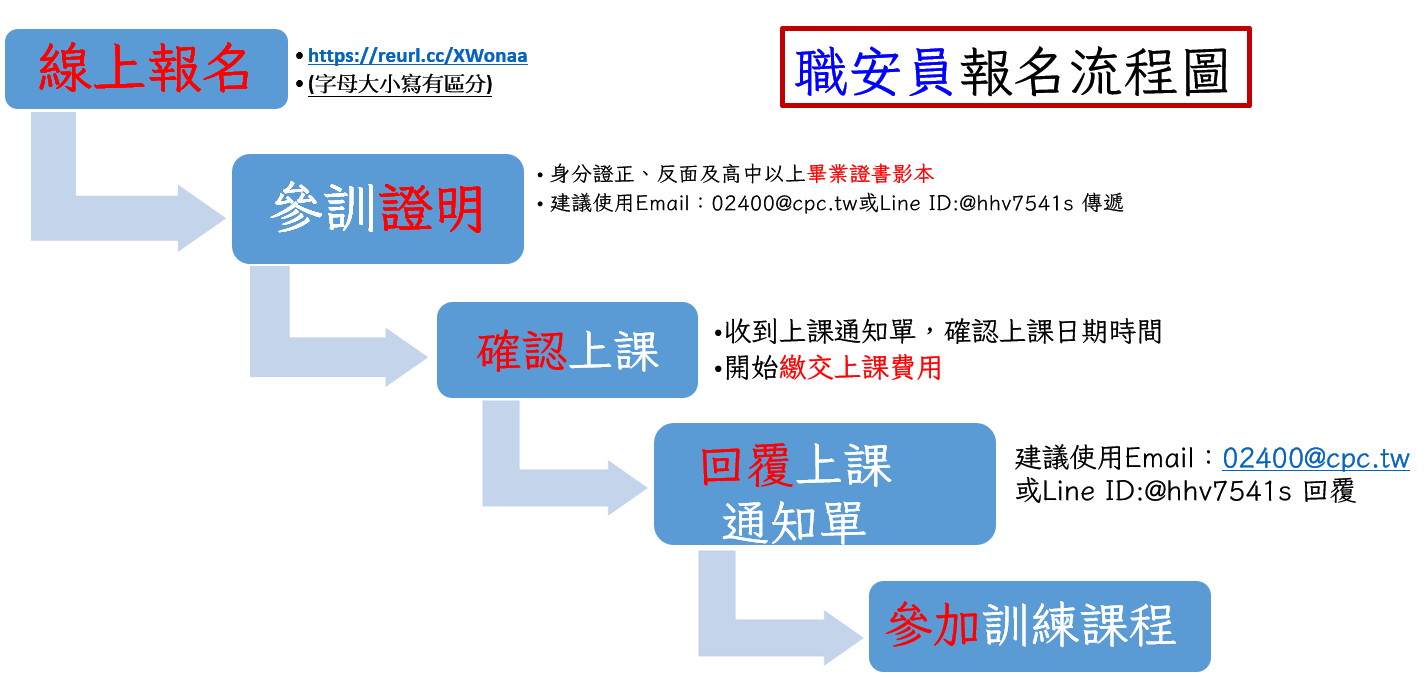 ★小提醒★★為響應綠色環保,請自備環保杯、筷。配合防疫，上課自備口罩並全程配戴，謝謝您!。★因課前教材及講義之準備及需為您進行退款相關事宜，若您不克前來，請於開課三日前告知，以利行政作業。★若原報名者因故不克參加，但欲更換他人參加，敬請於開課前二日通知。★為保障講師權益，學員上課期間不得進行錄音、錄影。★退費規定★依據職業訓練機構設立及管理辦法第16條規定：職業訓練機構辦理訓練，除法令另有規定外，得向學員收取必要費用，並應掣給正式收據。繳納訓練費用之學員於開訓前退訓者，職業訓練機構應依其申請退還所繳訓練費用之七成；受訓未逾全期三分之一而退訓者，退還所繳訓練費用之半數；受訓逾全期三分之一而退訓者，不退費。註：前述規定係適用於學員申請退訓情形，如因違反參訓課程主管機關出勤標準致遭退訓，則不得申請退費。★小提醒★★為響應綠色環保,請自備環保杯、筷。配合防疫，上課自備口罩並全程配戴，謝謝您!。★因課前教材及講義之準備及需為您進行退款相關事宜，若您不克前來，請於開課三日前告知，以利行政作業。★若原報名者因故不克參加，但欲更換他人參加，敬請於開課前二日通知。★為保障講師權益，學員上課期間不得進行錄音、錄影。★退費規定★依據職業訓練機構設立及管理辦法第16條規定：職業訓練機構辦理訓練，除法令另有規定外，得向學員收取必要費用，並應掣給正式收據。繳納訓練費用之學員於開訓前退訓者，職業訓練機構應依其申請退還所繳訓練費用之七成；受訓未逾全期三分之一而退訓者，退還所繳訓練費用之半數；受訓逾全期三分之一而退訓者，不退費。註：前述規定係適用於學員申請退訓情形，如因違反參訓課程主管機關出勤標準致遭退訓，則不得申請退費。★小提醒★★為響應綠色環保,請自備環保杯、筷。配合防疫，上課自備口罩並全程配戴，謝謝您!。★因課前教材及講義之準備及需為您進行退款相關事宜，若您不克前來，請於開課三日前告知，以利行政作業。★若原報名者因故不克參加，但欲更換他人參加，敬請於開課前二日通知。★為保障講師權益，學員上課期間不得進行錄音、錄影。★退費規定★依據職業訓練機構設立及管理辦法第16條規定：職業訓練機構辦理訓練，除法令另有規定外，得向學員收取必要費用，並應掣給正式收據。繳納訓練費用之學員於開訓前退訓者，職業訓練機構應依其申請退還所繳訓練費用之七成；受訓未逾全期三分之一而退訓者，退還所繳訓練費用之半數；受訓逾全期三分之一而退訓者，不退費。註：前述規定係適用於學員申請退訓情形，如因違反參訓課程主管機關出勤標準致遭退訓，則不得申請退費。★小提醒★★為響應綠色環保,請自備環保杯、筷。配合防疫，上課自備口罩並全程配戴，謝謝您!。★因課前教材及講義之準備及需為您進行退款相關事宜，若您不克前來，請於開課三日前告知，以利行政作業。★若原報名者因故不克參加，但欲更換他人參加，敬請於開課前二日通知。★為保障講師權益，學員上課期間不得進行錄音、錄影。★退費規定★依據職業訓練機構設立及管理辦法第16條規定：職業訓練機構辦理訓練，除法令另有規定外，得向學員收取必要費用，並應掣給正式收據。繳納訓練費用之學員於開訓前退訓者，職業訓練機構應依其申請退還所繳訓練費用之七成；受訓未逾全期三分之一而退訓者，退還所繳訓練費用之半數；受訓逾全期三分之一而退訓者，不退費。註：前述規定係適用於學員申請退訓情形，如因違反參訓課程主管機關出勤標準致遭退訓，則不得申請退費。★小提醒★★為響應綠色環保,請自備環保杯、筷。配合防疫，上課自備口罩並全程配戴，謝謝您!。★因課前教材及講義之準備及需為您進行退款相關事宜，若您不克前來，請於開課三日前告知，以利行政作業。★若原報名者因故不克參加，但欲更換他人參加，敬請於開課前二日通知。★為保障講師權益，學員上課期間不得進行錄音、錄影。★退費規定★依據職業訓練機構設立及管理辦法第16條規定：職業訓練機構辦理訓練，除法令另有規定外，得向學員收取必要費用，並應掣給正式收據。繳納訓練費用之學員於開訓前退訓者，職業訓練機構應依其申請退還所繳訓練費用之七成；受訓未逾全期三分之一而退訓者，退還所繳訓練費用之半數；受訓逾全期三分之一而退訓者，不退費。註：前述規定係適用於學員申請退訓情形，如因違反參訓課程主管機關出勤標準致遭退訓，則不得申請退費。